Engagierte unterstützen, vernetzt in die ZukunftOnline-Seminaram 30. November 2020 von 15:00 Uhr bis 16.30 UhrProgramm 14:30 UhrEinwählzeit über Zoom15:00 UhrBegrüßung und EinführungAuswirkungen des demografischen Wandels auf das Ehrenamt und auf Engagement in der Selbsthilfe(Dr. Petra Schmidt-Wiborg, BAG SELBSTHILFE e.V.)15:10 UhrInterviewgespräch mit anschließender Fragerunde  Servicestelle „Digitalisierung und Bildung im Alter“ und „Digital-Kompass“ – zwei Projekte der BAGSO für Angebote vor Ort(Nicola Röhricht, BAGSO - Bundesarbeitsgemeinschaft der Seniorenorganisationen e.V.)15:30 Uhr Interviewgespräch mit anschließender Fragerunde   Engagement im Netzwerk vor Ort: Das Programm „Engagierte Stadt“(Elisabeth Schönrock, Bundesnetzwerk Bürgerschaftliches Engagement BBE e.V.)15:50 Uhr Interviewgespräch mit anschließender Fragerunde  Projektarbeit von Studierenden in gemeinnützigen Organisationen - am Beispiel von Service Learning (Digital) der Universität zu Köln (Meike Bredendiek MA, Service Learning des ProfessionalCenter Universität Köln)
16:10 Uhr Abschluss-Statements: Engagement vernetzt in die ZukunftMeike Bredendiek, Nicola Röhricht, Elisabeth Schönrock16:15 UhrPraktische Strategien zur Stärkung ehrenamtlicher Selbsthilfe der ZukunftBeispiel 1: Neuer Schwung für Aktive – Rein in die Schule, rein in selbst organisierte Jugend-Arbeit  
(Tanja Kaiser-Burgard, PRO RETINA Deutschland e.V.)Beispiel 2: Qualifizierung für ehrenamtliche Aufgaben im Rahmen des Bildungszeitgesetzes 
(Susanne Mandl, Frauenselbsthilfe nach Krebs Landesverband Baden-Württemberg e.V.)16:50 UhrRückmeldung zum Seminar und Fazit17:00 UhrEnde der VeranstaltungDieses Online-Seminar findet im Rahmen des Projektes „Selbsthilfe unter den Rahmenbedingungen des demografischen Wandels“ statt.Gefördert durch: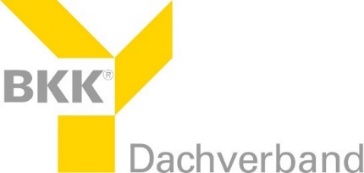 